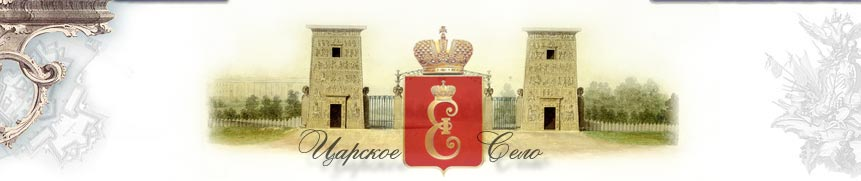 Администрация Пушкинского  района Санкт-ПетербургаОтдел образования Пушкинского  района Санкт-ПетербургаМуниципальное образование г. ПушкинГБУ ИМЦ Пушкинского района Санкт-ПетербургаГБОУ гимназия  № 406 Пушкинского района Санкт-Петербурга XXIII открытая проектно- исследовательская конференция школьников«Царскосельские старты»Санкт-Петербург г. Пушкин2018 год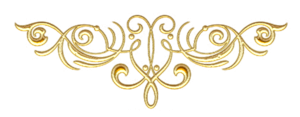 ИНФОРМАЦИОННОЕ ПИСЬМО XXIII открытая проектно-исследовательская конференция школьников «Царскосельские старты» состоится 28 февраля 2018 года. Организаторы конференции: Администрация Пушкинского района Санкт-Петербурга отдел образования, Муниципальное образование г. Пушкин, ИМЦ Пушкинского района Санкт-Петербурга, ГБОУ гимназия № 406 Пушкинского района Санкт-Петербурга. Партнёры конференции: ГБУДПО СПб АППО, СПбГАУ, ЛГУ им.А.С. Пушкина, ИПП, ЦТТиИТ, гимназия искусств им. А. Ахматовой, ЦРБ им. Д. Н. Мамина-Сибиряка, ДДЮТ, ДМ «Царскосельский», музей «Царскосельская коллекция», Историко-литературный музей города Пушкина, Мемориальный Музей-Лицей, особняк Кочубея, мемориальный музей-дача А.С. Пушкина. В 2018 году на конференцию принимаются учебно-исследовательские и проектные (творческие, ролевые, игровые, информационные, практико-ориентированные) работы школьников. Цель конференции: создание условий для активизации проектной и учебно- исследовательской деятельности; формирование среды для развития интеллектуального потенциала и успешной личностной реализации школьников. Работы учащихся 5-11 классов предоставляются по следующим направлениям: область социально-гуманитарных наук: краеведение, история, музееведение, философия, правоведение, филология, педагогика, искусствоведение, экономика и экономическая география, этнография, социология, мировая художественная культура, страноведение, управление, романо-германская филология, психология; область естественных наук – химия, биология, экология, наука о Земле; область точных наук – математика, физика, астрономия, теоретическая и прикладная информатика, программирование, различные области техники, математический анализ по вопросам гуманитарных и общественных наук;область внеурочной деятельности.Организаторы конференции оставляют за собой право формирования секций очного тура. Конференция проводится в два тура: заочный и очный.Заочный тур проводится с 1 февраля 2018 г. по 8 февраля  2018 г.Очный тур проводится 28 февраля 2018 г.Порядок представления и оформления работI.1. Заявки на участие в конференции принимаются до 12 января 2018 года на e-mail: starty406@mail.ru  по форме:Дата:_______Наименование учебного заведения:____________Телефон участника:_________________Электронный адрес участника:________________________Телефон руководителя:_______________________________Электронный адрес руководителя:_____________________Полные тексты проектных и учебно-исcледовательских работ предоставляются в комиссию заочного тура не позднее 31 января 2018 года на e- mail: starty406@mail.ru  .По истечении указанного срока  тексты работ приниматься не будут.По результатам заочного тура предметные комиссии определяют состав участников очного тура. Информация о работах, допущенных к очному туру, будет опубликована не позднее 15 февраля 2018 г. на сайте ГБОУ гимназии № 406( http://www.gymnasium406.ru  в разделе «Царскосельские старты»).На очный тур участник  представляет печатный экземпляр работы.На очном туре участник может сопровождать свой доклад электронной презентацией, выступление не более 10 минут (7 минут – презентация; 3 минуты – ответы на вопросы). По результатам очного тура участники будут награждены дипломами I, II, III степени.II. ОЧНЫЙ ТУР. 28 февраля 2018 года1.Открытие конференции состоится 28 февраля 2018 года в 10:00 в гимназии искусств им. А. Ахматовой.2.Работа по секциям. На защиту участник представляет: - печатный экземпляр проектно-исследовательской работы; - презентацию или видеоролик; - выступление не более 10 минут. Требования к оформлению работы: 1. Материалы предоставляются в следующем виде: - в редакторе Microsoft Office Word - шрифт Times New Roman - основной текст - кегль 12, заголовки – полужирным шрифтом Times New Roman - интервал 1.5 - верхнее и нижнее поля - 2 см; левое поле - 3 см, правое поле - 1,5 см - отступ (абзац) - 1.25 см - текст оформляется на одной стороне листа - формулы вписываются черной пастой, либо выполняются на компьютере. 2. Объём до 20 печатных страниц. Проекты – 12-20 страниц.Титульный лист считается первым, но не нумеруется. 3. Порядок расположения (структура) титульного листа: НаправлениеТема работыФИО участника,классФИО руководителя, должностьXXIII открытая проектно-исследовательская конференция школьников«Царскоселькие старты»ОУ ……..Тема:Выполнил (а):__________________________________(Фамилия, имя), ученик (ца) ______ классаРуководитель: _____________________Ф.И.О. – полностью__________________________________(должность,  место работы)Санкт-Петербург, г. Пушкин2018 г.